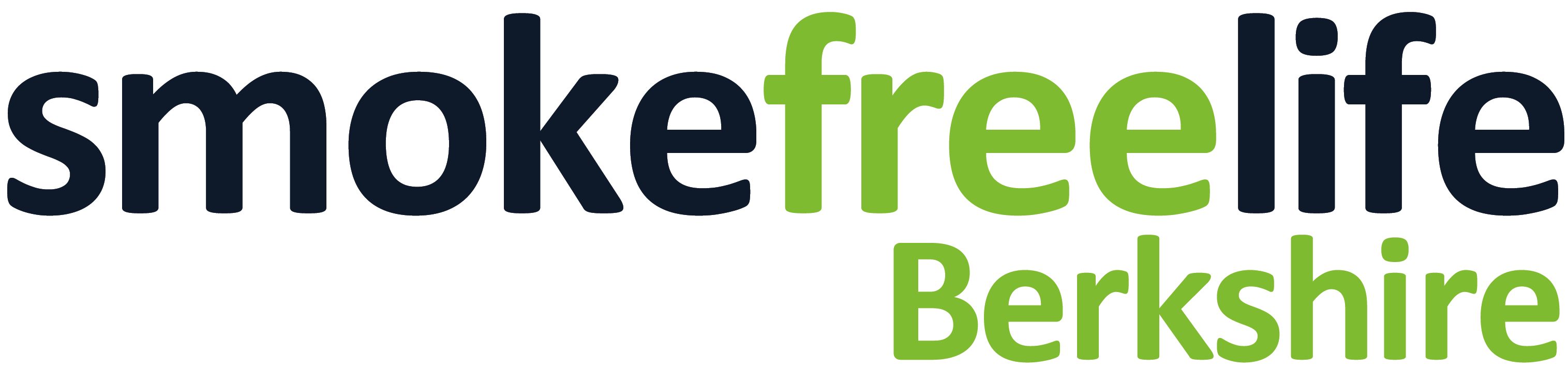 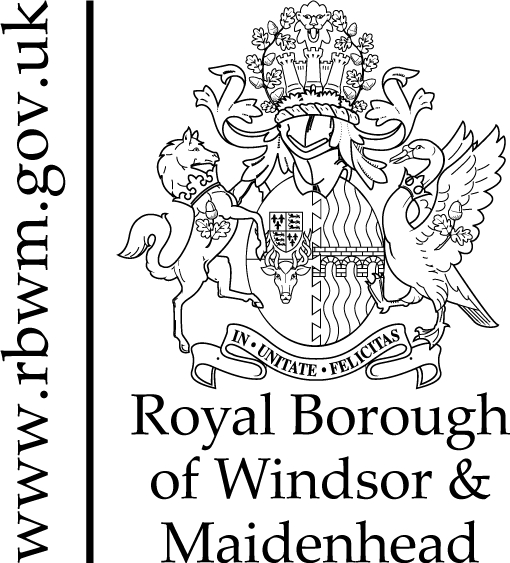 Head Office: Unit 1 Thames Court, 2 Richfield Avenue, Reading, Berkshire, RG1 8EQ | T: 01183 341860Please email completed referral to smokefreelife.berkshire@nhs.net REFERRAL Sep 22 v4Smoking Cessation Referral FormSmoking Cessation Referral FormClient Name*Address* +Postcode*NHS NumberDate of Birth*Contact Number Landline(Contact Number Mobile*)What is the best time of day to call?Morning □      Afternoon □      Evening □       Anytime  □Does the client require to quit as a preparation to an operation? *Yes  □	              No  □Has the client been diagnosed with a Mental Health Condition? *Yes  □	              No  □Is the client pregnant? *Yes  □	      Due Date……………….....…              No  □Consent has been obtained from the client to share their details with Solutions4Health for assistance to stop smoking* (please tick)Yes  □	              No  □Name of referring Practice / Pharmacy / Other*Name of GP / Health Professional / Pharmacist*Date of referral*Additional notes (optional)